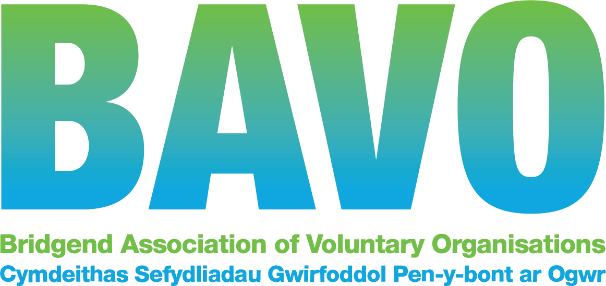 Equal Opportunities Monitoring FormBAVO is committed to equal opportunities and values diversity.  If you choose to complete this form, we want to reassure applicants that this form will not be used at any stage of the recruitment process. The form is separated from the application form immediately on its receipt and is not given to panel members.  Any information given on this form will remain confidential and will only be used for monitoring purposes to assess the effectiveness of our equal opportunities and diversity policy. Post applied for: ____________________________________________________________Gender:   How would you define your gender?  Please tick as appropriate:Age:  How would you define your age? Please tick as appropriate:Disability:  Do you consider yourself to have a disability? Please tick as appropriate:Sexual orientation:  How would you define your sexual orientation? Please tick as appropriate:Ethnic groupTo which of these ethnic groups do you consider you belong? Please tick as appropriate:Religion or beliefDo you have a religion or belief?Thank youIf you wish to submit this separately to your application form, please send to dpofficer@bavo.org.ukMaleFemaleOther (please state)Prefer not to sayUnder 18Between 19 – 25Between 26 – 40 Between 41 - 49Between 50 - 65Over 66 +Prefer not to sayYesNoPrefer not to sayGayLesbianHeterosexualBisexualOtherPrefer not to sayWhiteBritishEnglishIrishScottishWelshOther White background (please state):Gypsy /Roma /Traveller communityMixed heritageWhite and Black CaribbeanWhite and Black AfricanWhite and AsianOther mixed heritage background (please state)Asian or Asian BritishIndianPakistaniBangladeshiOther Asian background (please state):Black or Black BritishCaribbeanAfricanOther Black background (please state): Chinese or other ethnic groupChineseOther ethnic group  (please state): Prefer not to sayYesNoPrefer not to sayIf yes, please specify here:If yes, please specify here:If yes, please specify here:If yes, please specify here:If yes, please specify here:If yes, please specify here: